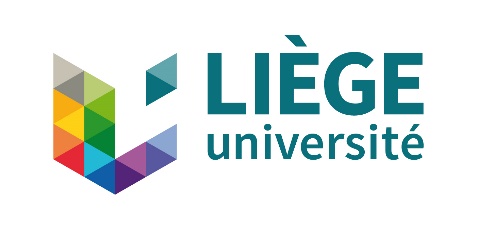 	Liège, le Collège de doctorat enLETTRE DE VALIDATION D’ACTIVITÉ DE FORMATION DOCTORALEJe , , , confirme par la présente que le Collège encourage la participation de Cette activité sera validée à hauteur de  crédit(s) au sein du volet thématique de formation doctorale, sous réserve d’une attestation de participation.Signature